Il dominio dei Batteri comprende organismi unicellulari procarioti, eterotrofi o autotrofi. Vivono ovunque e possono essere patogeni per l'uomo.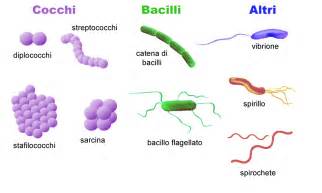 